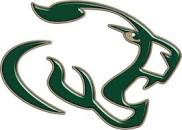 #NameClass0Michael Harris8th 00Hayes Germany9th1Charlie McLendon7th 2Wesley Lindsey9th 4John Ryan Hall9th 5Cole Townsend7th 10Price Foil9th 11Chalon Wren7th 12Mason Copeland8th 14Mark Middleton7th 21Chase Smith7th 22Travis Lord7th 23Owen Smith7th 25Easton Windham8th 31Jeremy Davis7th 32Fischer Uzzle7th 33Dylan Steelman8th 34Jackson Teasley7th44Walt Saums7th 